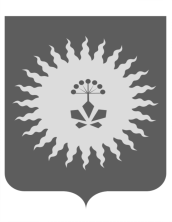 ДУМААНУЧИНСКОГО МУНИЦИПАЛЬНОГО  ОКРУГАПРИМОРСКОГО  КРАЯР А С П О Р Я Ж Е Н И ЕОб утверждении графика проведения заседаний  Думы Анучинского муниципального округа	В соответствии  с Регламентом Думы Анучинского муниципального округа утвердить график проведения заседаний  Думы Анучинского муниципального округа на 2023 год  (прилагается).Председатель Думы Анучинского муниципального округа 						                 Г.П. Тишина23.12.2022с. Анучино                         № 19